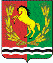 АДМИНИСТРАЦИЯМУНИЦИПАЛЬНОГО ОБРАЗОВАНИЯ ЗАГЛЯДИНСКИЙ СЕЛЬСОВЕТ АСЕКЕВСКОГО РАЙОНА ОРЕНБУРГСКОЙ ОБЛАСТИ                                              Р А С П О Р Я Ж Е Н И Е        =====================================================================26  марта  2019 г                        ст. Заглядино                 № 11-рО проведении акции «Дни защиты от экологической опасности» на территории муниципального образования Заглядинский сельсовет Асекеевского района Оренбургской области в 2019 годуВ соответствии с письмом  Министерства природных ресурсов, экологии и имущественных отношений Оренбургской области от 21.03.2019 г. № КК-12201 «О  проведении  Дней защиты от экологической опасности -2019 »:Провести с 01 апреля по 15 июня 2019 года массовые мероприятия экологической направленности и утвердить план мероприятий Дней защиты  от экологической опасности на территории муниципального образования  Заглядинский сельсовет  согласно приложения. Ведущему специалисту администрации муниципального образования Заглядинский сельсовет Семендеевой Н.И. ознакомить с данным Планом мероприятий по проведению Дней защиты руководителей учреждений и индивидуальных предпринимателей, находящихся на территории поселения. Контроль за исполнением настоящего распоряжения оставляю за собой.        4. Распоряжение вступает в силу после его подписания.     Глава сельсовета                                                                  Э.Н.Гарейшин.Разослано: в дело-2, прокурору района, руководителям учреждений, ИП.                                                                    Утверждено                                                                    распоряжением администрацииПЛАН            Основных мероприятий по подготовке и проведению            Дней защиты от экологической опасности (01 апреля-                                          15 июня) в  2019 году№п/п                  МероприятиеСроки проведенияОтветственные исполнители                                                    Организационные мероприятия                                                    Организационные мероприятия                                                    Организационные мероприятия                                                    Организационные мероприятия1.Проведение Дня экологических знаний в общеобразовательных учреждениях сельского поселения   апрель-июньБиблиотека                                            Мероприятия по целевым направлениям                                            Мероприятия по целевым направлениям                                            Мероприятия по целевым направлениям                                            Мероприятия по целевым направлениям1.Проведение мероприятий по благоустройству населенных пунктов поселения (посадка деревьев, кустарников, цветов и т.д.)    апрель - майАдминистрация СП2.Очистка берега р.Кинель    апрель-майАдминистрация СП3.Субботник    Апрель-майАдминистрация СП